Proživjeti 10 mjeseci u drugoj državi nezaboravno je iskustvo za jednog studenta. O svakom aspektu tog kratkog perioda mog života mogla bih reći ponešto. Prvo što mi se dogodila pri dolasku u Poljsku, u Sosnowiec, mali grad u pokrajini koja se zove Šleska, je upoznavanje velikog broja studenata na razmjeni iz različitih zemalja – Turska, Italija, Španjolska, Rumunjska, Kina, Uganda itd. Nezaboravna iskustva dogodila su se upravo s njima, a neka od njih su život u studentskom domu, razmjena iskustava, putovanja, zajedničko učenje, pomaganje. Mnogi od njih su mi postali vrlo bliski prijatelji s kojima sam se susrela i nakon povratka s mobilnosti. Početak akademske godine donosi i obaveze na fakultetu na koji sam došla studirati. Upoznala sam načine rada nekih drugih fakulteta, upoznala sam različite profesore i njihov pristup studentima, ali posebno je zanimljivo bilo upoznati studente koji studiraju hrvatski jezik i književnost. Održala sam nekoliko predavanja studentima na drugoj godini preddiplomskog studija te sam bila iznenađena njihovom željom za učenjem, njihovim zalaganjem na predavanjima te njihovim znanjem hrvatskoga jezika. S obzirom na to da mi je filozofija drugi studij, kolegije sam morala slušati na drugom fakultetu u gradu Katowice gdje sam kroz dogovore s profesorima utvrdila svoje obaveze i zahvalna sam im što su bili otvoreni i poticali moje ideje i prijedloge. Istaknula bih da je korištenje engleskog jezika bilo svakodnevno i neophodno što je uvelike doprinjelo tome da ga usavršim i dospijem do razine C1. Također, kao ljubitelj jezika, bila mi je velika želja naučiti poljski koji sam tamo morala mnogo puta i koristiti jer u manjim mjestima kao što je Sosnowiec vrlo malo ljudi priča engleski, što su većinom studenti. Smatram da odlazak na Erasmus mobilnost studenata ne podrazumijeva samo odlazak na fakultet i učenje do kasnih sati, već i mogućnost upoznavanja kulture, gradova. Osim osobnih aranžmana, ESN Šleskog sveučilišta priređivao nam je različita događanja. Na samom početku nas je oduševio City game kojim smo zaista upoznali Katowice i njegove znamenitosti. Također, organizirali su izlete i putovanja u obližnja mjesta, zabave, sastanke i dobrotvorna događanja kao aukcije za pomoć nezbrinutoj djeci i odlazak u skloništa za napuštene životinje. Profesori poljskog jezika svojim su nam zalaganjima i radionicama učenje poljskoga učinili  zanimljivim i lakim te su nam kroz jezik približili i običaje koje Poljaci njeguju još od davnih vremena. Sve ovo nešto je što ću još dugo pamtiti kao najljepše iskustvo iz studentskih dana. Tatjana Topalov, Filozofija i Hrvatski jezik i književnost, druga godina diplomskog studija, nastavnički smjer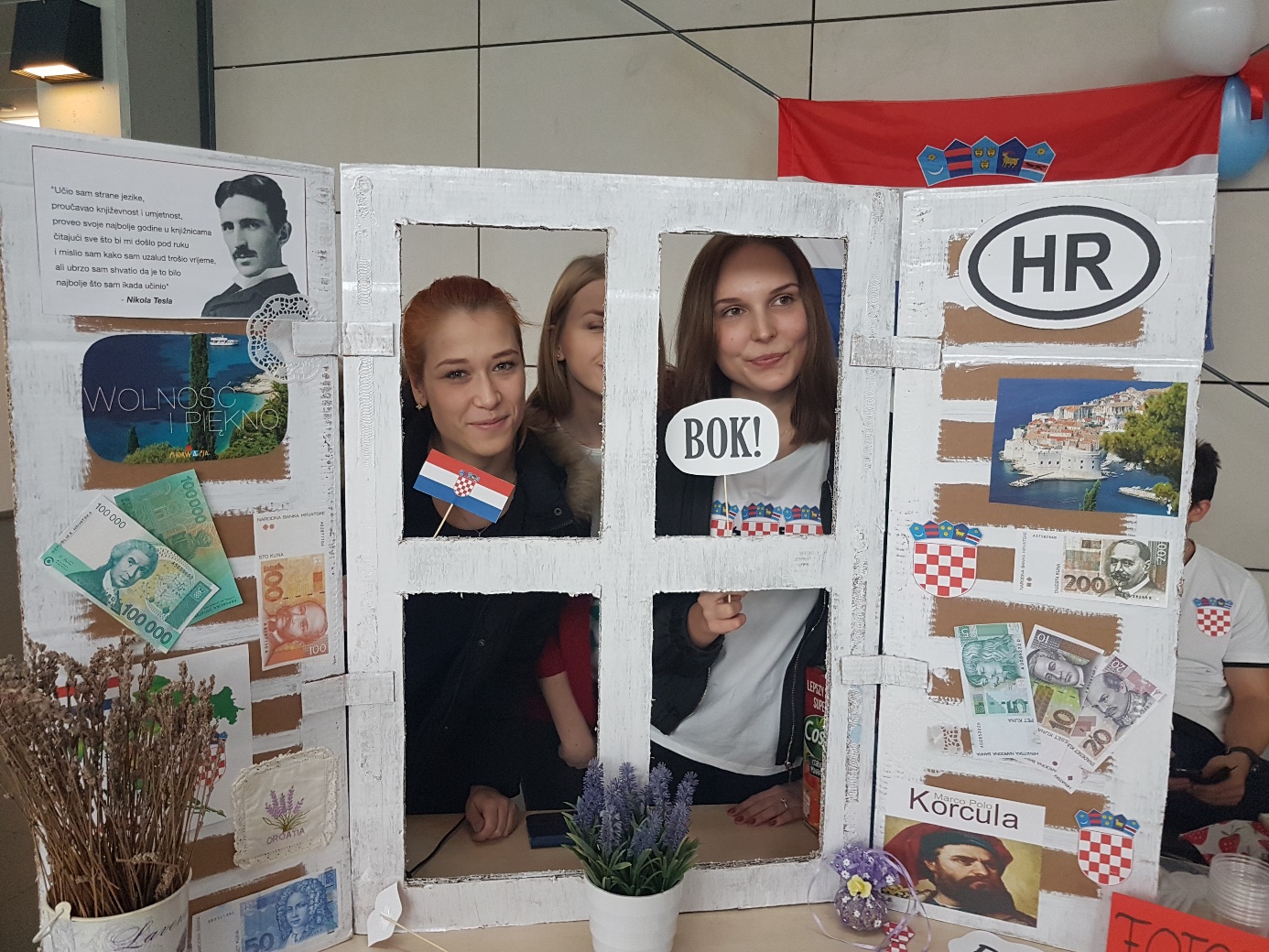 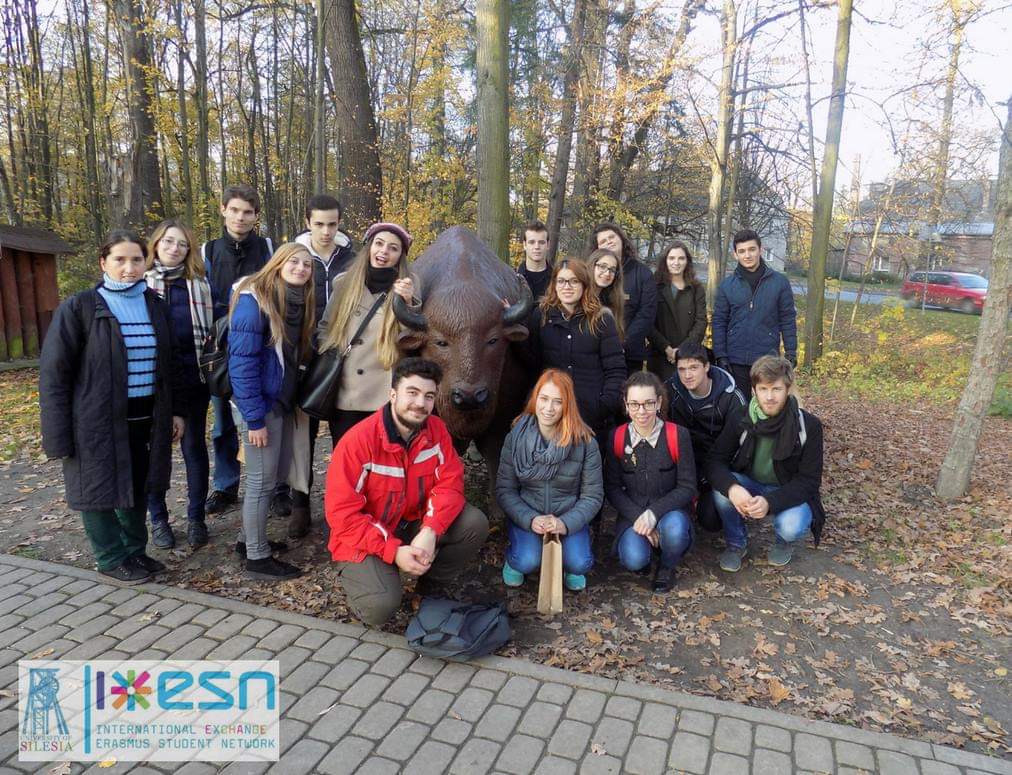 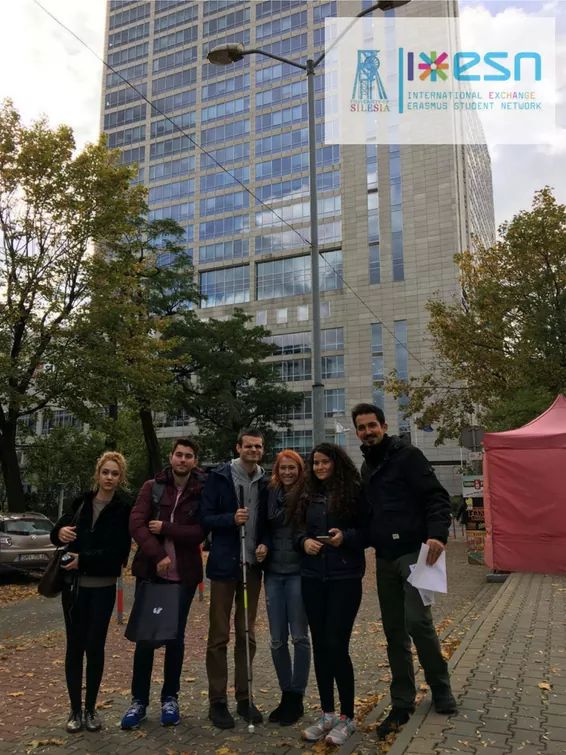 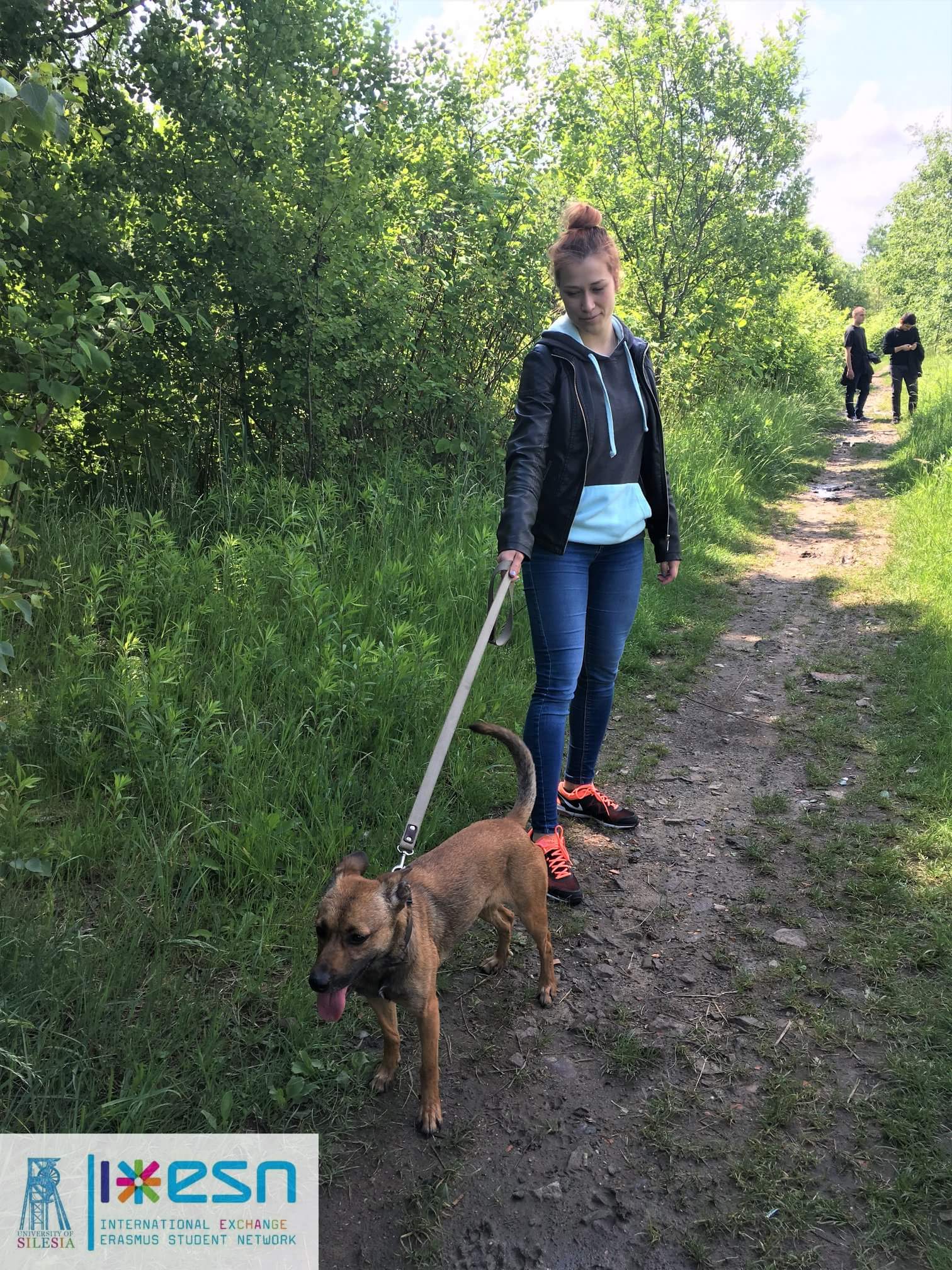 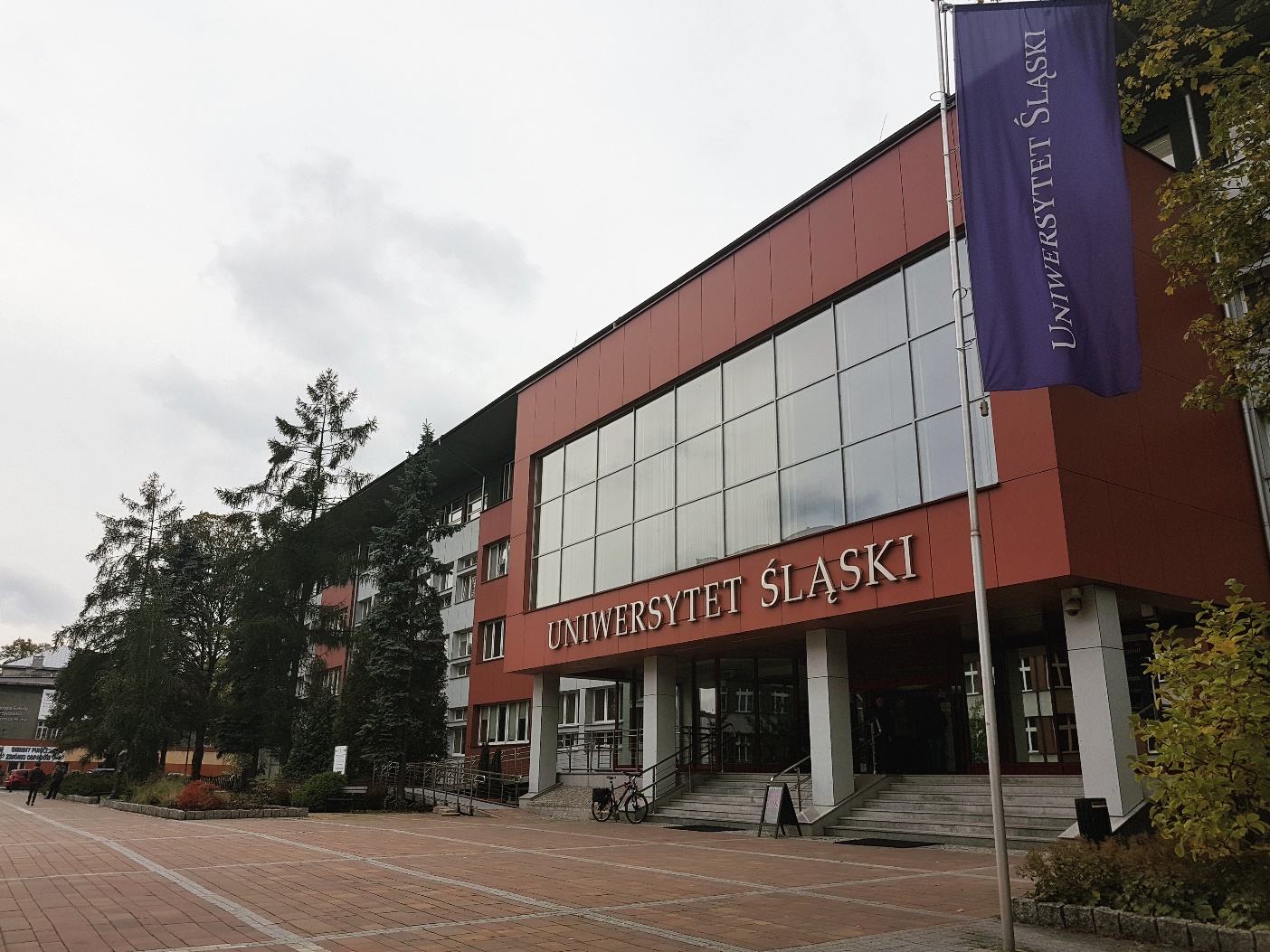 